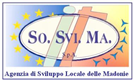 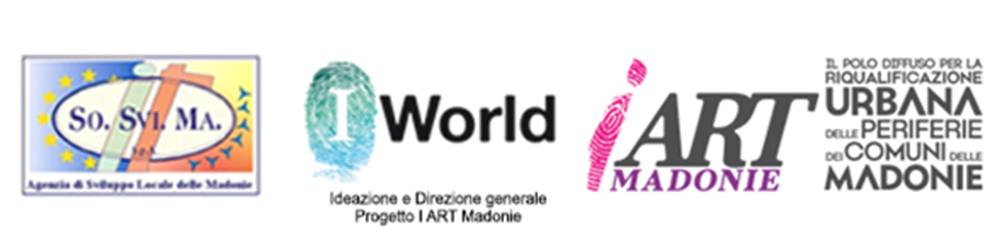  Allegato A - modello istanza Spett.le  Società SO.SVI.MA. S.p.A. Viale Risorgimento n. 13/B90020  CASTELLANA SICULAPEC: sosvima.agenzia@pec.itIstanza di partecipazione all’indagine di mercato ai fini dell’individuazione degli operatori economici da invitare alla procedura negoziata ex art. 36 comma 2 lettera b) ed Art. 58 del D.LGS. N.50/2016 e s.m.i., nonché all’art. 1 comma 2 lettera b) della legge n. 120 dell’11/09/2020, per l’affidamento del servizio di organizzazione viaggi e soggiorni (Agenzie di Viaggio) relativamente al progetto “I ART: il polo diffuso per le per la riqualificazione urbana delle periferie dei Comuni delle Madonie” (ACRONIMO “I ART Madonie”) - CUP E22F17000320001  - Il/La sottoscritto/a ……………………………………………………………………………………………. Nato/a a………………………………………………..................il …………./……………./………………. In qualità di Legale Rappresentante di ……………………………………………………………………….. Con sede legale in …………………………….Via……………………………………………..n………….. C.F./P.IVA……………………………………………………........................Tel……………..……………… mail……………………………………………………PEC……………………………………………….. domiciliato/a per la carica presso la sede legale sopra indicata, ai sensi delle disposizioni di cui al DPR n. 445/2000 e consapevole della responsabilità penale cui può andare incontro in caso di dichiarazioni mendaci, ai sensi e per gli effetti dell’articolo 76 del DPR 28 dicembre 2000, n. 445 in qualità di: 	 concorrente singolo 	altro (specificare forma di partecipazione prevista)1_________________________________________ _____________________________________________________________________________________________________________________________________________________________________________.-DICHIARAdi essere interessato a partecipare alla procedura negoziata ex art. 36, comma 2, lett.b) del D.lgs. n. 50/2016 e s.m.i. per l’affidamento del servizio di organizzazione viaggi e soggiorni (Agenzie di Viaggio) relativamente al progetto “I ART: il polo diffuso per le per la riqualificazione urbana delle periferie dei Comuni delle Madonie” (ACRONIMO “I ART Madonie”) CUP E22F17000320001.-  di essere iscritto nella piattaforma di e-procurement (di seguito “Piattaforma”) disponibile all’indirizzo web: http://portaleappalti.ponmetropalermo.it  e/o di avere in corso la pratica di abilitazione che dovrà concludersi entro la data di indizione della gara; di non trovarsi in alcuna delle situazioni di esclusione dalla partecipazione alla gara previste dall’articolo 80 - 83 del D. Lgs. 18 aprile 2016 n. 50; di possedere i requisiti di cui all'art. 83 del D. Lgs. 18 aprile 2016 n. 50; 1 Sono ammessi a partecipare alla procedura i soggetti di cui all'art. 45 del D.Lgs. 50/2016 nel rispetto di quanto stabilito dagli articoli 45, 47, 48 della medesima norma di essere in possesso dei requisiti di legge per contrattare con la Pubblica Amministrazione;di essere in regola con le norme che disciplinano il diritto al lavoro dei disabili di cui alla legge 68/1999; di non partecipare in più di un raggruppamento temporaneo o consorzio ordinario ovvero anche in forma individuale qualora si partecipi in raggruppamento o consorzio;di avere sede legale in uno stato membro dell’Unione Europea;di  accettazione le clausole contenute nel Protocollo di Legalità “C. A. dalla Chiesa” e del Patto di Integrità (da sottoscrivere nella successiva Procedura Negoziata);di essere iscritto alla Camera di Commercio per la specifica categoria del servizio da realizzare;di avere svolto l’attività di Agenzia di viaggio da almeno 5 anni;di aver avuto esperienza di collaborazione nello sviluppo di almeno 2 progetti finanziati con fondi regionali, nazionali o europei con svolgimento di attività similari;Di possedere una solidità economico-finanziaria: fatturato annuo non inferiore a €.250.000,00 calcolato come media degli ultimi due anni (esercizi finanziari);di essere consapevole che i requisiti dichiarati saranno oggetto di verifica nel corso della procedura di gara e con le modalità prescritte nella lettera di invito; di voler ricevere ogni comunicazione inerente la presente procedura tramite Posta Certificata all’indirizzo: ………………………………………………………………….; di essere informato, ai sensi e per gli effetti del Reg. UE 2016/679(G.D.P.R.), che i dati personali raccolti nel presente modulo e nella documentazione allegata saranno trattati, anche con strumenti informatici, esclusivamente nell’ambito del procedimento per il quale la presente dichiarazione viene resa e per tutte le verifiche che la Stazione appaltante ed il soggetto aggiudicatore dovranno porre in essere. Luogo e data ______________________                                                                                                                        Firma del Legale Rappresentante2 N.B.: Per quanto non contemplato nella presente dichiarazione si dovrà integrare con quanto richiesto nell’AVVISO pubblico per manifestazione di interesse, pena l’esclusione.2 Sottoscrizione autenticata ai sensi dell’art. 1 del TU n. 445/2000, ovvero non autenticata, ma corredata, a pena di esclusione, da fotocopia del documento di identità del firmatario 